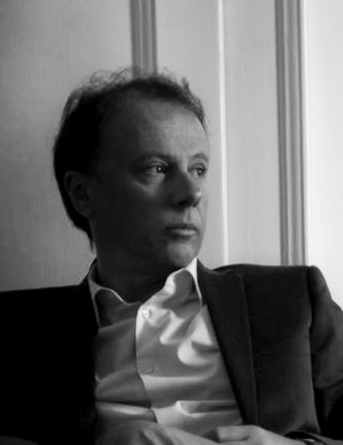 Владан Ђокић, дописни члан Академије Инжењерских Наука Србије (АИНС) од 2012. године, редовни професор, рођен је 1963. године у Београду. Основну школу и XIII београдску гимназију завршио је у Београду. Године 1982. уписао je Архитектонски факултет Универзитета у Београду, где је и дипломирао 1988. године. Магистрирао је 1991. године на Архитектонском факултету Универзитета Јужне Калифорније (University of Southern California, School of Architecture) у Лос Анђелесу са магистарском тезом под називом „Формирање целовитих простора: Улога појединачних пројеката у стварању урбаних простора“ (“Making Places Whole: The Role of Individual Projects In Making Urban Places”), док је докторску дисертацију под називом „Формирање типологије градског трга у функцији операционализације при планирању и пројектовању“ одбранио 1998. године на Универзитету у Београду – Архитектонском факултету. На Архитектонском факултету Универзитета у Београду запослен је од 1992. године као асистент приправник, а од 1994. године као асистент на Катедри за урбанизам и просторно планирање. У звање доцента изабран је 1999. године, затим у звање ванредног професора за ужу област урбанизам и просторно планирање 2004. године. За редовног професора на Департману за урбанизам изабран је 2010. године.Поред рада на Архитектонском факултету у Београду, већ дужи низ година је гостујући наставник на Грађевинском факултету у Београду, Архитектонско-грађевинском факултету Универзитета у Бањалуци и Архитектонском факултету Универзитета у Подгорици.Током рада на Архитектонском факултету био је активно ангажован на пословима у области организације и реформе наставе. Од 2004. до 2006. године био је шеф Катедре за урбанизам и просторно планирање, затим у периоду 2006-2012. године Продекан за научноистраживачки рад и постдипломске студије, иницирајући и учествујући у формирању студијског програма докторских академских студија из области архитектуре и урбанизма. Од 2012. године до данас је на месту декана Архитектонског факултета Универзитета у Београду.Професионално деловање и истраживање усмерено је на област урбанистичког пројектовања и планирања и урбану морфологију. Добитник је бројних награда на међународним архитектонско-урбанистичким конкурсима и признања у пракси. Представљао нашу земљу на међународним изложбама: „Serbia New Efforts / Србија – Нови напори“ на 10. међународној изложби архитектуре у оквиру Бијенала у Венецији, 2006; „The Urban Reconstruction of the Danube Coastal Side In Central Belgrade Area“ на ECTP конференцији у Даблину, Ирска, 2008.Као експерт за урбанистичко планирање био је ангажован од стране: организације UNDP на пројекту „Обуке кадрова у општинама Јужне Србије“, 2002-2003; немачке организације за техничку сарадњу GTZ на пројекту „Реформе катастра непокретности у Србији“, 2002-2006; од стране FAO на изради „Стратегије комасације у Републици Србији#, 2006-2007.Од оснивања 2009. године је главни и одговорни уредник међународног научног часописа из области архитектуре и урбанизма Serbian Architectural Journal (SAJ).Објавио је више књига и публикација: Урбана морфологија: град и градски трг (2004), Приморски град у транзицији (2005, са Милић, В. А.), Престоница Београд (2006, са Милић, В. А.), Урбана типологија: градски трг у Србији (2009) (награда Министарства за науку и технолошки развој за научни допринос у области техничко-технолошке науке, 2009; награда Ранко Радовић за критичко-теоријске текстове о архитектури, урбанизму и граду, 2009; награда Салона архитектуре Новог Сада у области публицистике за дугогодишњи рад и континуирани допринос у области теорије архитектуре и урбанизма, 2010), Теорија архитектуре и урбанизма (2010, са Бојанић, П.), Мислити град (2011, са Бојанић, П.), Дијалози са архитектама (2011, са Бојанић, П.), Архитектура као гест (2012, са Бојанић, П.).